THEME 3 APPENDIX 4How Do I Use a “YOUCAT”?A “YOUCAT” is a Youth Catechism of the Catholic Church. The word “catechism” means “teaching” or “instruction”. This version of the Church’s teaching is designed for young people so that you can easily reference Church teaching on a variety of topics. Symbols and their meanings:Table of ContentsThe Table of Contents page divides the YOUCAT into five basic sections. Section 1: What We BelieveSection 2: How We Celebrate the Christian MysteriesSection 3: How We Are to Have a Life in ChristSection 4: How We Should PraySection 5: The Subject IndexSubject Index: A Subject Index allows you to look up a specific topic quickly and to locate each page in the book that mentions that topic. In this subject index, the numbers refer to the individual questions posed in the book. A number printed in bold gives the main reference; other numbers indicate further discussion of the topic. For example, if you want to know the Church’s teaching and interpretation of the Beatitudes, the YOUCAT mentions the beatitudes on pages 282, 283, 284. Therefore, you would first locate question #283 which asks the question “What are the beatitudes?” and you will find a list of the beatitudes. Questions 282 and 284 discuss how the beatitudes can help us achieve happiness in our lives and why they are important in the life of a Christian. Practice Using the YOUCATUse the SUBJECT INDEX to look up the following topics. Read the passage in the YOUCAT and then fill in the blank with the missing information.  ALMS. #________, _________, __________. What are the “Five ___________ of the Church?”  .... You shall contribute to the _______________ support of the Church.Baptism, formula #______________. How is ______________ administered? The classical form of administering _______________ is the __________________ immersion of the candidate in the ________________. Usually, however, water is poured _________times over the head of the candidate...Bishops, their duty #____________, ____________, ______________.What is the task of the Bishops? _________ have the responsibility for the ________ Church that is entrusted to them and a share in the responsibility for the __________ Church.Canon of Scripture #___________. “The books of Scripture firmly, ___________ and without ________________ teach the ___________....”Church #____________. What does ___________ mean? The _________ word for Church is “__________________” = those who are called _____________...Together we are _____________.Evolution #__________, __________, __________. Can someone accept the theory of _____________ and still believe in the Creator? _______. Although it is a different kind of _________________, faith is open to the findings and ____________ of the _______________.Exorcismus  #______________. Does the Church still practice _____________? At every _______________ a so called simple excorcism is performed, a ____________ in which the person being _______________ is taken away from the _________ and is strengthened against the “___________________ and powers” that Jesus overcame.Free Will #______________. For a person to be able to use his _____________ is a fundamental ____________ based on his ______________ ________________. An individual’s freedom can be _________________ only if the exercise of his freedom is ___________________ to human dignity and freedom of _______________.Gambling #___________. Betting and gambling are _____________ and ____________ when the gambler _____________ his livelihood .... Betting and gambling, furthermore, can be __________________ and enslave people.Tax dodges #_____________. It is _______________ to ___________ taxes or to commit tax fraud, in other words, to _____________, fail to report, or to conceal __________ so as to prevent a correct assessment of taxes due.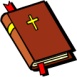 A passage copied from the Bible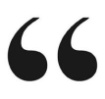 Quotations from various authors including saints and other Christian authors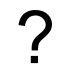 Definitions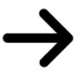 A cross reference to additional texts in the YOUCAT